DESCRIPTIONuttal :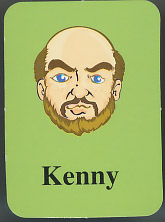 il a une barbe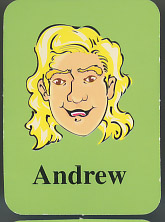 il a des cheveux longs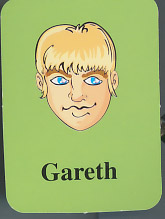 elle a des cheveux raides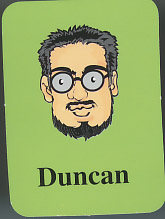 il a des cheveux bruns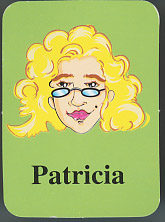 elle a des lunettes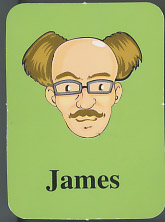 il a des lunettes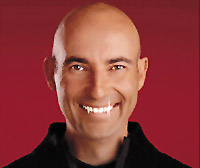 Nicolasil est chauve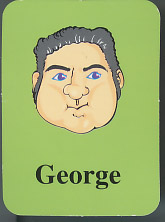 il a des yeux bleus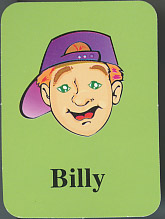 il a une casquette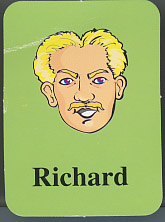 il a une moustache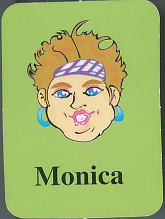 elle a des boucles d’oreille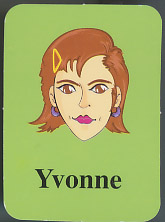 elle a des cheveux châtains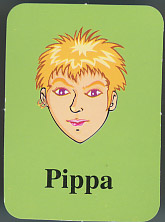 elle a des cheveux courts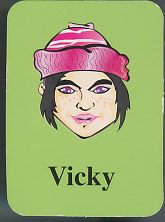 elle a des cheveux longselle a des cheveux blonds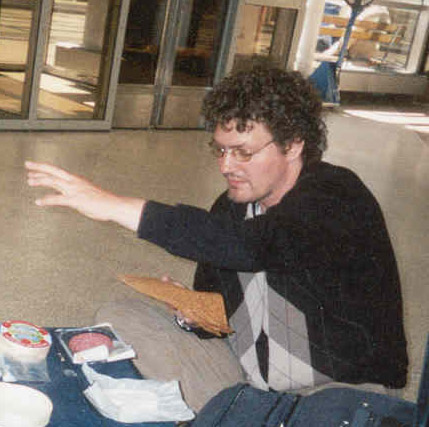 Stéphaneil a des cheveux frisésil a des cheveux raidesilla de schövö räddil a des cheveux courtsilla de schövö korcasquettekasskättelle a des yeux bleusäll a de zjö blöchauveschåv